Preencher completamente o formulário. Após o preenchimento, enviar para o email multilab@unesc.net e aguardar a confirmação da reserva. 1. ANÁLISE QUANTITATIVA – CURVA PADRÃO2. CONFIGURAÇÕES PARA AMOSTRAS EM SEQUÊNCIA3. PREPARAÇÃO E CUIDADOS COM AS AMOSTRAS1. Dissolver completamente a amostra em um solvente com uma composição idêntica ou similar à fase móvel utilizada no método analítico.2. Filtrar a amostra com filtros para seringa #0.45µm. Esta etapa deve ser realizada pelo técnico do MULTILAB.3. Todos os frascos (vial) deverão ser preenchidos cuidadosamente com até 1,5 mL da amostra.OBS1: Todas as amostras devem ser filtradas para eliminar detritos e partículas não dissolvidas que podem vir a entupir a agulha durante a amostragem. OBS2: Diluir as amostras altamente viscosas antes da utilização, pois as amostras de alta viscosidade não podem ser aspiradas.OBS3: É de responsabilidade do pesquisador a utilização de amostras dentro de uma margem de pH de 2,0 a 7,5, pois o pH superior irá dissolver a sílica e criar espaços vazios na coluna. O pH mais baixo pode, eventualmente, tirar um pouco da fase ligada. Estas condições podem causar alterações no tempo de retenção.OBS4: Um dos requisitos para as análises terem sucesso é de que a amostra tenha solubilidade na fase móvel.OBS5: As amostras devem possuir alto grau de pureza, polaridade e viscosidade adequadas.OBS6: A água utilizada nas amostras deve ter grau de HPLC. Purificadas com resinas de troca iônicas, carvão ativado, filtro de membrana e produzida no momento da utilização. Deverá ser utilizada água ultrapurificada (Milli-Q).OBS7: Nunca utilizar tampões orgânicos, pois podem entupir os capilares.OBS8: Limitar quantidade necessária de utilização de ácidos e bases fortes para ajustar o pH da amostra. OBS9: Ter cuidado para não misturar, ou utilizar em sequência, as soluções que podem precipitar na coluna ou no sistema, como a utilização de tampões e acetonitrila. OBS10: Não é recomendado utilizar amostras incompatíveis com PEEK (material que é feito as conexões marrons do HPLC. Um material muito inerte e com uma gama de pH utilizável de 1 – 14)OBS11: Restringe-se a utilização dos reagentes listados abaixo em altas concentrações. A concentração destes deverá ser de menos que 0,5% (solução fraca) e diluída em água ultrapurificada para não danificar o equipamento. Caso seja necessário sua utilização entrar em contato com o coordenador do MULTILAB.Ácido sulfúrico;Ácido nítrico (deverá ter a concentração máxima de 30%);Ácido dicloroacético;Acetona;Tetrahidrofurano ( THF );Diclorometano;Clorofórmio;Sulfóxido de dimetilo (DMSO);HFIP (hexafluoroisopropanol);HF (fluoreto de hidrogênio);Freon 113;Fluorinert FC-40;Fluorinert FC-72;Fluorinert FC-75;Benzeno perfluoro;Octanagem perfluoro;Perfluoro decalin;Perfluoro-1 methyldecalin;perfluoro dimethyldecalin, Perfluoro metil-ciclo-hexano;Perfluoro-dimetil-ciclo-hexano;AK-225.OBS12: O pesquisador deverá ficar atento para o volume preparado da amostra. Lembrando que o volume padrão do frasco (vial) que será preenchido com a amostra é de 1,5 mL.4. RESULTADOS ANALÍTICOS1. O MULTILAB não se responsabiliza pela interpretação dos resultados do cromatograma.2. A retirada dos dados obtidos dos equipamentos será exclusivamente via gravação em CD ou DVD.3. Ao término da análise, a técnica do laboratório enviará um e-mail ao pesquisador informando que os dados já podem ser retirados. 5. PROCESSO DE RESERVA DE UTILIZAÇÃO1. Na solicitação de reserva, para uso do processamento de amostras no HPLC Prominence Shimadzu (High Performance Liquid Chromatography), o usuário deve obrigatoriamente, ler as Normas gerais de uso do MULTILAB (ML-NG01) e as normas gerais para uso do equipamento (ML-NHPLC 01), que podem ser solicitadas através do e-mail multilab@unesc.net ou disponíveis para Download na página do laboratório. 2. O pesquisador deve preencher completamente este formulário para a reserva do equipamento de interesse (também solicitados por e-mail ou disponíveis para Download na página do laboratório) e encaminhá-lo para o e-mail multilab@unesc.net.3. A confirmação da reserva ocorrerá em um prazo de até 48 horas após o envio do formulário pelo pesquisador. Caso o pesquisador não receba uma resposta dentro do prazo de 48 horas, o mesmo deverá entrar em contato via e-mail ou através do telefone (48) 3431-4518, de segunda a sexta-feira das 9h às 13h e das 14h às 18h.4. O equipamento possui um formulário especifico que deverá ser preenchido para a primeira solicitação de reserva referente ao um determinado projeto e obedecerá a ordem cronológica de recebimento dos formulários;5. Casos de faltas e atrasos, sem aviso prévio, e o não cumprimento das normas de uso dos equipamentos, levará o usuário à advertência definida pela coordenação do PPGCS.Assinatura do Orientador:                                                                               Data:  ___/____/______ 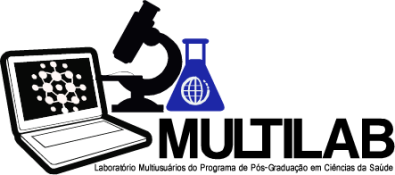 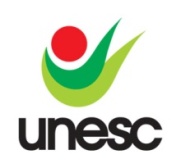 UNIVERSIDADE DO EXTREMO SUL CATARINENSEPROGRAMA DE PÓS-GRADUAÇÃO EM CIÊNCIAS DA SAÚDELABORATÓRIO MULTIUSUÁRIOS DO PROGRAMA DE PÓS-GRADUAÇÃO EM CIÊNCIAS DA SAÚDEUNIVERSIDADE DO EXTREMO SUL CATARINENSEPROGRAMA DE PÓS-GRADUAÇÃO EM CIÊNCIAS DA SAÚDELABORATÓRIO MULTIUSUÁRIOS DO PROGRAMA DE PÓS-GRADUAÇÃO EM CIÊNCIAS DA SAÚDEUNIVERSIDADE DO EXTREMO SUL CATARINENSEPROGRAMA DE PÓS-GRADUAÇÃO EM CIÊNCIAS DA SAÚDELABORATÓRIO MULTIUSUÁRIOS DO PROGRAMA DE PÓS-GRADUAÇÃO EM CIÊNCIAS DA SAÚDEUNIVERSIDADE DO EXTREMO SUL CATARINENSEPROGRAMA DE PÓS-GRADUAÇÃO EM CIÊNCIAS DA SAÚDELABORATÓRIO MULTIUSUÁRIOS DO PROGRAMA DE PÓS-GRADUAÇÃO EM CIÊNCIAS DA SAÚDE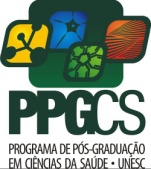 FORMULÁRIO DE UTILIZAÇÃO DO HPLC Prominence Shimadzu High Performance Liquid ChromatographyFORMULÁRIO DE UTILIZAÇÃO DO HPLC Prominence Shimadzu High Performance Liquid ChromatographyFORMULÁRIO DE UTILIZAÇÃO DO HPLC Prominence Shimadzu High Performance Liquid ChromatographyFORMULÁRIO DE UTILIZAÇÃO DO HPLC Prominence Shimadzu High Performance Liquid ChromatographyFORMULÁRIO DE UTILIZAÇÃO DO HPLC Prominence Shimadzu High Performance Liquid ChromatographyFORMULÁRIO DE UTILIZAÇÃO DO HPLC Prominence Shimadzu High Performance Liquid ChromatographyTIPO: Formulário InternoTIPO: Formulário InternoML- FHPLCREV.03APLICAÇÃO: Laboratório Multiusuário do Programa de Pós-Graduação em Ciências da SaúdeAPLICAÇÃO: Laboratório Multiusuário do Programa de Pós-Graduação em Ciências da SaúdeOrientador:                                                   Orientador:                                                   Laboratório:                                                                                      Telefone:                      Nome do pesquisador:                                                              Telefone:                      Nível de formação:                                                                     Nível de formação:                                                                     Vínculo com a Instituição:                                                         Vínculo com a Instituição:                                                         Orientador:                                                  Orientador:                                                  Laboratório:                                                                                      Telefone:                     Nome do pesquisador:                                              Telefone:                     Nível de formação:                                                     Nível de formação:                                                     Vínculo com a Instituição:                                        Vínculo com a Instituição:                                        Título do Projeto:                                                                                               Finalidade (TCC, Dissertação de mestrado, tese de doutorado, etc):                         Equipamento solicitado: Prominence Shimadzu - High Performance Liquid ChromatographyData de utilização: ___/___/_____                       Horário de início: 00h00min                                                                                 Horário de término: 00h00min Tipo de amostras (Relacionar tudo que se aplica, p.ex. tipo de célula/tecido, patógenos presentes, etc).Compostos químicos presentes na amostra (Relacionar todos que se aplicam p.ex., Metanol, ácidos, tampão, sais, etc.).Observações:Descrição do Método Cromatográfico (Fluxo de bombeamento, proporção dos solventes da fase móvel, temperatura, coluna, volume de injeção, composição da fase móvel, etc):Nome do métodoNome da amostraQual parâmetro estará no eixo X.     Concentração     Área/AlturaUnidade das concentrações: Ex: mL/LConcentração do composto padrãoOs picos deverão ser identificados no intervalo estipulado em:      Porcentagem                 Unidade de tempo            Detector utilizado     Detector A (UV/VIS)                mm     Detector B (Fluorescência) Excitação               mm      Emissão               mmVolume a ser injetado para a análise             µL (Deve ter quantos volumes, quanto pontos da curva. Entre 1 - 100 µL)Nível dos pontos da amostra padrão              Quantidade de pontos da curva de calibraçãoIdentificação da amostraVolume a ser injetado para a análise              µL (1 - 100µL)Número de repetições da amostra              (máximo 3 para métodos cuja corrida seja maior ou igual a 30 min)*      Amostra desconhecida         Amostra padrão